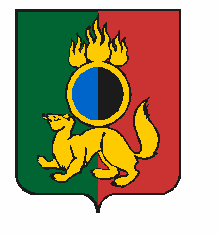 АДМИНИСТРАЦИЯ ГОРОДСКОГО ОКРУГА ПЕРВОУРАЛЬСКПОСТАНОВЛЕНИЕг. ПервоуральскПОСТАНОВЛЯЕТ:Внести изменения в Административный регламент предоставления муниципальной услуги «Предоставление однократно бесплатно в собственность земельных участков гражданам для индивидуального жилищного строительства», утвержденный постановлением Администрации городского округа Первоуральск                 от 15 января 2021 года № 55:-   подпункт 12 пункта 3 дополнить словами: «подавшие заявления о постановке на учет до вступления в силу законную силу постановления Правительства Свердловской области от 04 июня 2020 года № 371-ПП «О внесении изменений в Постановление Правительства Свердловской области от 22 июля 2015 года № 648-ПП «О реализации статьи 25 Закона Свердловской области от 07 июля 2004 года № 18-ОЗ «Об особенностях регулирования земельных отношений на территории Свердловской области» и признании утратившими силу некоторых постановлений Правительства Свердловской области» до 22 июня 2020 года».Опубликовать настоящее постановление в газете «Вечерний Первоуральск» и разместить на официальном сайте городского округа Первоуральск в сети Интернет.Контроль за исполнением настоящего постановления возложить на Заместителя Главы Администрации городского округа Первоуральск по муниципальному управлению Д.М. Крючкова.И.о. Главы городского округа Первоуральск,Заместитель Главы Администрации по финансово - экономической политике					    М.Ю. Ярославцева02.03.2022№381О внесении изменений в Административный регламент предоставления муниципальной услуги «Предоставление однократно бесплатно в собственность земельных участков гражданам для индивидуального жилищного строительства», утвержденный постановлением Администрации городского округа Первоуральск от 15 января 2021 года № 55В соответствии с Федеральным законом от 06 октября 2003 года № 131-ФЗ «Об общих принципах организации местного самоуправления Российской Федерации», Земельным кодексом Российской Федерации от 25 октября 2001 года № 136-ФЗ, Федеральным законом от 25 октября 2001 года № 137-ФЗ «О введении в действие Земельного кодекса Российской Федерации», Федеральным законом от 27 июля 2010 года № 210-ФЗ «Об организации предоставления государственных и муниципальных услуг», Законом Свердловской области от 07 июля 2004 года № 18-ОЗ «Об особенностях регулирования земельных отношений на территории Свердловской области», Постановлением Правительства Свердловской области от 04 июня 2020 года № 371-ПП «О внесении изменений в Постановление Правительства Свердловской области                от 22 июля 2015 года № 648-ПП «О реализации статьи 25 Закона Свердловской области от 07 июля 2004 года № 18-ОЗ «Об особенностях регулирования земельных отношений на территории Свердловской области» и признании утратившими силу некоторых постановлений Правительства Свердловской области»», Решением Первоуральской городской Думы «О внесении изменений в Положение о порядке предоставления земельных участков однократно бесплатно в собственность на территории городского округа Первоуральск, утвержденное решением Первоуральской городской Думы              от 25 марта 2021 года № 412» от 25 ноября 2021 года № 501, руководствуясь Уставом городского округа Первоуральск, «Порядком разработки и утверждения административных регламентов предоставления муниципальных услуг», утвержденным постановлением Администрации городского округа Первоуральск от 21 ноября 2019 года № 1876, Администрация городского округа Первоуральск 